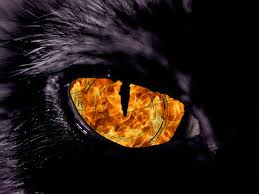 2018 LADY PANTHER SOCCER SCHEDULEHEAD COACH: ALBERTO RAMOSASSISTANT COACH: TBAPRINCIPAL: DR. BRANDON HANSHAWATHLETIC DIRECTOR: DR. ANGELA MILLERDATEOPPONENTTIMELOCATIONNOVEMBER 12CORNERSTONE4:00AWAYNOVEMBER 16CIRCLE CHRISTIAN4:00AWAYNOVEMER 30LAKE MARY PREP4:00HOMEDECEMBER 3MT. DORA CHRISTIAN7:00AWAYDECEMBER 14LAKE MARY PREP5:00AWAYDECEMBER 17THE FIRST ACADEMY5:00AWAYJANUARY 10FOREST LAKE ACADEMY4:00HOMEJANUARY 15LEGACY HIGH SCHOOL4:00AWAYJANUARY 17MT. DORA CHRISTIAN4:00HOMEJANUARY 18GENEVATBDAWAY